Are you interested in learning more about the Smyrna Police Department and your community? We are offering a free 10-week Citizen’s Police Academy starting this April! Where: Smyrna Police Department  When: Wednesdays (April 26th - June 28th)  Time: 5:30 p.m. to 8:00 p.m.  Topics Covered Include:• Community and Police Relationships• Arrest-Search-Seizure• Traffic and DUI Laws and Investigations• Drug Laws and Investigations• Shoot or Don’t Shoot Scenarios Defensive• Tactics and Weapons Safety
If you are interested and wish to apply, please complete the academy application and return it to the Smyrna Police Department, attention: Detective Jessica Weller prior to April 14, 2017. All applicants are subject to a background check. Questions please contact Detective Weller at 302-653-9217 or Jessica.Weller@cj.state.de.usSmyrna Police DepartmentSmyrna Police Department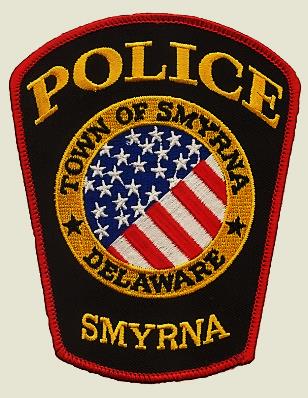 CITIZENS POLICE ACADEMY